УТВЕРЖДЕНАРешением Кильмезской районной    Думы от 26.02.2019  № 1/2СТРАТЕГИЯсоциально-экономического развития муниципального образования Кильмезский муниципальный район на 2019- 2030 годыпгт Кильмезь   2019 годВВЕДЕНИЕСтратегия социально-экономического развития муниципального образования Кильмезский муниципальный район на 2019 -  2030 годы (далее – Стратегия) разработана в соответствии с Федеральным законом от 28.06.2014 № 172-ФЗ «О стратегическом планировании в Российской Федерации», Федеральным законом от 06.10.2003 № 131-ФЗ «Об общих принципах организации местного самоуправления в Российской Федерации», Указом Президента РФ от 07.05.2018 № 204 «О национальных целях и стратегических задачах развития Федерации до 2024 года», Законом Кировской области от 12.05.2015 № 526-ЗО «О стратегическом планировании в Кировской области», постановлением администрации Кильмезского района Кировской области от 17.04.2018 № 168 «Об утверждении Порядка разработки и корректировки стратегии социально-экономического развития муниципального образования Кильмезский муниципальный район и плана мероприятий по ее реализации на 2019-2030 годы, распоряжением администрации Кильмезского района Кировской области от 11.05.2018 № 92  «Об организации работы по разработке проекта стратегии социально-экономического развития муниципального образования Кильмезский муниципальный район на 2019-2030 годы».Стратегия социально-экономического развития муниципального образования Кильмезский муниципальный район на 2019-2030 года» разработана рабочей группой по составлению проекта стратегии социально-экономического развития муниципального образования Кильмезский муниципальный район на 2019-2030 годы, определенной распоряжением администрации Кильмезского района от 11.05.2018 года № 92 «Об организации работы по разработке проекта стратегии социально-экономического развития муниципального образования Кильмезский муниципальный район на 2019-2030 годы». Стратегия разработана администрацией Кильмезского района совместно с Кильмезской районной Думой. В разработке Стратегии в ходе публичных слушаний приняли участие представители бизнеса, население. Стратегия является документом стратегического планирования муниципального образования «Кильмезский муниципальный район» Кировской области, определяющим цели, задачи и приоритетные направления социально-экономического развития муниципального образования, согласованные с приоритетами и целями социально-экономического развития Российской Федерации и Кировской области, а также служит долгосрочной основой для развития взаимодействия органов власти, общественности и бизнеса.Основная цель разработки Стратегии – определение приоритетов, целей и задач социально-экономического развития Кильмезского района на период до 2030 года.  При разработке Стратегии учитывались прогнозы социально-экономического развития Кильмезского района на среднесрочный и долгосрочный периоды; материалы по обоснованию Схемы территориального планирования муниципального образования «Кильмезский муниципальный район», разработанной Министерством регионального развития РФ, ФГУП Российским научно-исследовательским и проектным институтом урбанистики.   В Стратегии представлен анализ экономического и социального развития Кильмезского района, на основании которого определены тенденции социально-экономического развития Кильмезского района, ключевые проблемы, негативно влияющие на его развитие. Реализация Стратегии обеспечит улучшение качества жизни населения района, а это:- стабильное место работы и достаточная заработная плата на территории района,- гарантированные услуги здравоохранения и социального обеспечения,- доступное жилье, политическая стабильность и общественная безопасность,- доступность образовательных, культурных и досуговых услуг,- сохранение и развитие гуманитарных ценностей,- здоровая окружающая среда.Стратегия является документом системы стратегического планирования Кильмезского района. Основные положения Стратегии должны конкретизироваться в других документах планирования, в частности в муниципальных программах, содержащих комплекс обеспеченных ресурсами конкретных мероприятий, направленных на достижение целей Стратегии.Раздел 1 . Анализ социально-экономического развития   Кильмезского районаСоциально-экономическое положение Кильмезского районаКильмезский район образован  29 июля 1929 года в составе Нолинского округа Нижегородского края. С 1934 года район входит в состав Кировского края, а с 1936 года — в состав  Кировской области.	Кильмезский район расположен в юго-восточной части Кировской области. С севера район граничит с Немским районом, с запада – с Уржумским районом, с юга – с Малмыжским районом, с востока - с Удмуртской республикой.Протяжённость района с севера на юг составляет , с запада на восток – . Общая площадь района – . Районный  центр - поселок городского типа Кильмезь расположен в  от областного центра г. Кирова и в  до ближайшей железнодорожной станции Сюрек (Удмуртская Республика). По территории района с юга на восток через районный центр  проходит региональная автомобильная дорога Казань – Пермь.  Общая площадь земель в пределах границ муниципального образования, всего , в том числе: - земли сельскохозяйственного назначения (пашни, сенокосы, пастбища, залежи, земли, занятые многолетними насаждениями);4600 га – земли населенных пунктов;1072 га - промышленности, энергетики, транспорта, связи, радиовещания, телевидения, информатики, земли для обеспечения космической деятельности, земли обороны, безопасности и земли иного специального назначения;2 га - особо охраняемых территорий и объектов;228205 га - земли лесного фонда;1251 га – земли водного фонда;4932 га – земли запаса.1.2. Демографическая ситуацияЧисленность постоянного населения Кильмезского района на 01.01.2018 года составила 11121 человек в том числе городское население 5578 человек и сельское население 5543 человека.Плотность населения – 3,6 человек  на 1 кв.км.Детей от 0 до 17 лет включительно – 2471 человек. Для Кильмезского района характерен процесс убыли  населения. Основной причиной убыли населения района являются миграция населения и смертность. Основную часть мигрантов составляют люди трудоспособного возраста.Таблица 1Основные показатели, характеризующие демографическую ситуациюВ демографической обстановке района сохранились тенденции предыдущих лет: естественная и миграционная убыли и как следствие – сокращение численности населения. Величина естественной убыли за 2018 год  по сравнению с 2016  годом увеличилась на 15 человек  и составила 57 человек. Миграционная убыль за 2018 год составила 219 человек и увеличилась по сравнению с 2016 годом на 83 человека.По данным Кильмезского подразделение Куменского межрайонного отдела ЗАГС за 2018 год  родилось 90 человек, умерло 209 человек. Уменьшение численности населения по сравнению с началом 2017 года характерно для всех поселений района. Наибольшее сокращение населения произошло в Селинском поселении (на 9,5%) и Дамаскинском поселении  на (9,3%) и наименьшее в Кильмезском поселении (на 1,1%), Моторском поселении (на 1,7%) и Малокильмезском поселении (на 1,8%). На территории  Кильмезского района проживают представители разных национальностей: русские, татары, марийцы,  удмурты и другие.В «Концепции демографической политики  Российской Федерации на период до 2025 года» определены основные приоритеты демографической политики – повышение рождаемости и укрепление семьи, снижение смертности и рост продолжительности жизни, оптимизация миграционных процессов.Несмотря на сложившуюся демографическую ситуацию, необходимо отметить, что темпы роста населения района зависят и от социально-экономической ситуации в стране и регионе в целом и в расчетном периоде могут быть подвержены колебаниям под воздействием положительной и отрицательной динамики. Возрастная структура населения Кильмезского района характеризуется более высокой долей населения старше трудоспособного возраста и более низкой долей населения трудоспособного возраста и детей.  В целом демографическая ситуация в Кильмезском районе повторяет проблемы региона и  обстановку страны.1.3. Социальная сфера1.3.1. ЗдравоохранениеОрганизация и качественное оказание медицинских услуг населению занимают важное место в социально-экономическом развитии района.Медицинские услуги населению района оказывает КОГБУЗ "Кильмезская центральная районная больница".	На 01.01.2019 количество коек в учреждении - 60 (43 койки - круглосуточного стационара, 17  коек -  дневного стационара).В сравнении с  периодом 2016 -2018 гг. количество  не изменилось, так как в увеличении коечного фонда  необходимости нет.	Количество посещений амбулаторно-поликлинической сети  составляет 460 посещений в смену.	В поселениях района медицинскую помощь оказывают структурные подразделения учреждения: 15 фельдшерско-акушерских пунктов и Максимовская амбулатория. Одной из основных проблем многие годы для КОГБУЗ "Кильмезская ЦРБ" недостаточное количество высококвалифицированных кадров. В период с 2016 по 2018 годы ситуация с врачебными кадрами значительно изменилась в положительную сторону, о чем свидетельствуют данные таблицы 2. Таблица 2Пополнение врачебными кадрами КОГБУЗ "Кильмезская ЦРБ"В 2019 году на работу в ЦРБ по целевому направлению будет направлен еще один врач - терапевт участковый. На  01.01.2019 укомплектованность врачебными кадрами учреждения  составляет  99 %.Администрация района и Кильмезского городского поселения  оказывают содействие  учреждению здравоохранения  в предоставлении жилья  специалистам.Деятельность учреждения осуществляется в рамках реализации  "Концепция стратегического развития здравоохранения Кировской области до 2020 г."В Плане развития ("Дорожной карте") КОГБУЗ "Киьмезская ЦРБ" ежегодно большое внимание уделяется мероприятиям, направленным на снижение смертности населения района от различных видов заболеваний.За период 2016 - 2018 гг. высокий уровень заболеваний диагностируется по туберкулезу, болезням органов сердечно - сосудистой и пищеварительной систем, онкологических заболеваний. Однако в 2018 году снизилась смертность среди населения от онкологических заболеваний  в сравнении с 2017 годом ( в 2017 году - 38 человек, в 2018 году - 20 человек). В  2017 году наблюдался наименьший показатель общей смертности населения за последнее десятилетие. Случаи младенческой смертности связаны с патологией плода на ранних сроках развития. В учреждении разработаны и осуществляются Планы мероприятий, направленные на снижение смертности населения Кильмезского района.Главными задачами федеральных проектов "Демография" и "Здравоохранение" являются увеличение продолжительности жизни населения и улучшение ее качества.  Реализация федеральной программы  в Кировской области "Борьба с онкологическими заболеваниями" направлена на снижение предотвратимой смертности и увеличение продолжительности жизни. В КОГБУЗ "Кильмезская ЦРБ" с  января  2019 года в поликлинике организована работа первичного онкологического кабинета и мужского смотрового кабинета, где прием ведется врачом - онкологом.В целях повышений доступности и качества  медицинских услуг  в учреждении используются выездные формы работы. Ежемесячно на ФАпы района осуществляются выезды врачебно - сестринских бригад (узкие специалисты: оториноларинголог, офтальмолог, хирург, невролог, фельдшер - лаборант, медсестра кабинета функциональной диагностики).  Один раз в неделю выезжают на ФАПы врачи общей практики.Для повышения эффективности проведения диспансеризации населения организованы выезды в сельские населенные пункты района мобильной выездной бригады. В учреждении  ведется планомерная работа по укреплению материальной базы. Так, в 2017 году был проведен ремонт детского кабинета и  приобретена стоматологическая установка для оказания стоматологической помощи  детям.Учреждением в  2018 году получены маммограф и аппарат УЗИ - диагностики, приобретен аппарат ЭКГ. В целях  выявления заболеваний на ранних стадиях (за счет увеличения охвата населения профилактическими осмотрами) и обеспечения доступности медицинских услуг, запланированы ежегодные выезды в поселения района мобильных  маммографа  и флюорографа.1.3.2. Образование В 2018 году численность детей в возрасте от 1-6 лет составила 925 детей, из них посещают учреждения, реализующие основные образовательные программы дошкольного образования 672 ребенка. Охват детей программами дошкольного образования составляет 73%. Численность детей, поставленных на учет от 0 до 3 лет для предоставления места в муниципальных дошкольных образовательных организациях (очередность) на 01.01.2019 года - 114 детей; от 3-х до 7 лет - 2 ребенка с датой поступления 2019 год. Средняя заработная плата педагогических работников по дошкольному образованию за 2018 год составила 17 870,98 рублей (по соглашению с Министерством образования – 17 715,0 рублей).Численность детей и молодежи в возрасте 7-17 лет в 2018 году составляет 1434 человека, из них охвачено программами общего образования в общеобразовательных организациях района  1364 человека (499 в муниципальных и 865 в государственной). Всего учителей в образовательных организациях по состоянию на 01.01.2019 года – 162 человека (110 человек в муниципальных, 52 человека в государственной школе), на одного учителя приходится 8,4 обучающихся, что на 1,2 больше, чем планировалось (4,5 человека по муниципальным школам, 16, 6  - по государственной школе).	Средняя заработная плата педагогических работников общеобразовательных учреждений составила 23 883,16 рублей (по соглашению с Министерством образования –23 847,9 рубль).Численность детей и молодежи в возрасте от 5 до 18 лет на 01.01.2019 года составила 1789 человек. Всего занято дополнительным образованием в кружках и секциях при школах (муниципальных и государственной) 1 242 человека, что составляет 91 % от общего числа обучающихся школ района. Кроме того 743 обучающихся в возрасте от 5 до 18 лет посещают кружки и секции в учреждениях дополнительного образования (ДЮСШ, ДДТ и МУК), 148 детей 5-8 лет занимаются в кружках различной направленности, организованных в детских садах пгт Кильмезь.Средняя заработная плата педагогических работников учреждений дополнительного образования составила 25 443,26 рублей (по соглашению с Министерством образования – 25 962,4 рублей).В межшкольном учебном комбинате в 2018 году осуществлялась подготовка водителей категории «В», всего обучалось 89 старшеклассников (74 по городу и 15 по селу). Получили свидетельство об окончании курса 51 обучающийся (36 по городу, 15 – по селу).      Изменение сети образовательных организаций. С 01 января 2018 года Кильмезская школа передана в областную собственность, изменила статус, является государственным образовательным учреждением КОГОБУ СШ с УИОП пгт. Кильмезь.С 1 июля 2018 года было закрыто одно образовательное учреждение: МКОУ ООШ д. Бураши. Экономия по ФОТ составляет  за 3 месяца 2018 года  222, 69  тысяч рублей, за год экономия составляет 890,8 тысяч рублей.   С 1 сентября 2018 года реорганизована  МКОУ Пестеревская СОШ д. Надежда путем присоединения к ней МКОУ НОШ д. Азиково. МКОУ НОШ д. Азиково ликвидировано как юридическое лицо.С 01.06.2018 года  закрыта одна дошкольная группа при МКОУ СОШ д. Рыбная Ватага (в д. Каменный Перебор), с 01.09.2018 закрыт интернат при МКОУ СОШ д. Рыбная Ватага.Экономия по ФОТ составляет  за 3 месяца 2018 года  236,17 тысяч рублей, за год экономия составляет 944,9 тысяч рублей.  1.3.3. КультураБольшое значение в социальном развитии района, идеологическом воспитании населения принадлежит учреждениям культуры. В районе функционируют четыре учреждения культуры: Кильмезский районный краеведческий музей, учреждение дополнительного образования Детская школа искусств пгт.Кильмезь, Кильмезская МБС (в состав которой входят Центральная районная библиотека, детская библиотека и 18 сельских библиотек- филиалов) и районный Центр культуры и досуга, в состав которого входит 11 сельских Домов культуры и 5 клубов.	По проекту местных инициатив в 2017 году был произведен капитальный ремонт клуба в д.Азиково, стоимость работ составила 1187,3 тыс.рублей. В рамках реализации проекта «Местный дом культуры» было отремонтировано здание Малокильмезского Дома культуры. На реализацию проекта была выделена субсидия из областного бюджета в сумме 522,0 тыс.рублей, с софинансированием из местного бюджета в сумме 2,6 тыс. рублей.  За счет привлечения собственных средств Районного Центра культуры и досуга  дополнительно были проведены работы по замене электропроводки и противопожарной сигнализации, позднее было отремонтировано крыльцо. Всего стоимость дополнительных работ составила более  100 тыс.рублей. В отремонтированное здание Малокильмезского СДК переехала и Малокильмезская сельская библиотека-филиал. В 2018 году также по проекту местных инициатив  произведен ремонт котельной и здания Чернушского сельского дома культуры, стоимость работ составила 481,4 тыс.рублей.	По состоянию на 01.01.2019 года к сети Интернет подключено 15 библиотек,  что составляет 75% от общего количества библиотек, подключенных к сети Интернет. Работа по подключению библиотек к сети Интернет будет продолжена.	За 2018 год работниками музея проведено 95 экскурсий, 48 лекций, 18 выставок, 60 культурно-просветительских мероприятий. Количество посетителей составило 11,1 тыс. человек.	В МКУ ДО ДШИ пгт.Кильмезь обучается 165 детей по девяти программам. Воспитанники активно принимают участие в конкурсах различных уровней и становятся призерами и  победителями. Средняя заработная плата работников учреждений культуры за 2016 год составила 13 645 рублей, за 2017 год составила 17 405 рублей и за 2018 год  составила 21 267 рублей.  Показатели «Дорожной карты» и Соглашения между Министерством культуры Кировской области и администрацией района выполнены в полном объеме.Творческие коллективы района принимали активное участие в фестивалях и конкурсах различных  уровней.На средства президентского гранта выигранного районным отделением общества инвалидов в рамках совместного проекта МКУ «РЦКД» и районного общества инвалидов «Автоклуб все сВОИ» в 2018 году двум творческим коллективам, носящим  звание «народный самодеятельный»  приобретены концертные костюмы и обувь  на общую сумму 399,8 тыс.рублей. 1.3.4. Физическая культура, спорт,  молодежная политика и туризмНемаловажным аспектом жизни района остается организация работы по усилению роли физической культуры и спорта в укреплении здоровья населения, организации досуга детей, подростков, молодежи и профилактике негативных социальных явлений среди них.Удельный вес населения занимающегося физической культурой и спортом составил 32,81 % от общей численности населения.	В районе 44 предприятия и учреждения занимаются физкультурой и  численность занимающихся составляет 3676 человек. В 2017 году проведено 81 спортивных мероприятий по 18 видам спорта, в которых приняло участие 3393 человек. В 2018 году проведено 107 спортивных мероприятий, в которых приняло участие 3481 человек. Спортсмены района принимают участие во всероссийских, межрегиональных, областных, межрайонных и районных соревнованиях. 	В районе есть несколько спортивных групп: по фитнесу среди среднего и старшего возраста; любители Скандинавской ходьбы;  теннисного спорта; военно – патриотические клубы «Десантник», «Пересвет», военно - спортивный клуб «Десантник», клуб «имени Александра Невского». 	Основными направлениями реализации молодежной политики является – гражданско-патриотическое воспитание, вовлечение молодежи в социальную практику, организация досуга молодежи, формирование здорового образа жизни и участие молодых семей в основном мероприятии «Обеспечение жильем молодых семей» государственной программы Российской Федерации «Обеспечение доступным и комфортным жильем и коммунальными услугами граждан Российской Федерации».Особое внимание уделяется вовлечению молодежи в добровольческую практику. В Кильмезском районе действует 2 волонтерских объединения при МКОУ ДО ДДТ «Гигабайты добра» и при МКУ РЦКД «Пульс». В апреле 2018 года на территории Кировской области проводился марафон добрых территорий «Добрая Вятка». Целью проведения марафона в этом году стало – укрепление здорового образа жизни; создание благоприятной социальной среды на территории проживания, в котором ребята приняли активное участие. Проводились такие мероприятия как различные игры, викторины, классные часы, беседы, флешмобы, акции, благотворительные акции.	В подпрограмме «Обеспечение жильем молодых семей» федеральной целевой программы «Жилище» на 2015 – 2020 годы было принято 5 заявок от молодых семей на 2017 год. Но в связи с отсутствием финансирования свидетельство на получение социальной выплаты в 2017 году было выдано 1 семье на общую сумму 462,7 тыс. рублей. С 1 января 2018 года реализация мероприятий подпрограммы «Обеспечение жильем молодых семей» федеральной целевой программы «Жилище» на 2015 – 2020 годы, утвержденной постановлением Правительства Российской Федерации от 17.12.2010 № 1050 «О федеральной целевой программе «Жилище» на 2015 – 2020 годы» осуществляется в рамках основного мероприятия «Обеспечение жильем молодых семей» государственной программы Российской Федерации «Обеспечение доступным и комфортным жильем и коммунальными услугами граждан Российской Федерации», утвержденной постановлением Правительства Российской Федерации от 30.12.2017 № 1710 «Об утверждении государственной программы Российской Федерации «Обеспечение доступным и комфортным жильем и коммунальными услугами граждан Российской Федерации». На 2018 год в районном бюджете было предусмотрено 500,0 тыс. рублей и социальную выплату получили 6 семей. Все 6 семей в 2018 году были профинансированы в полном объеме на общую сумму 2 462,7 тыс. рублей, тем самым улучшив свои жилищные условия. На 2019 год в районном бюджете предусмотрено 250,0 тыс. рублей, что на 50% меньше суммы за 2018 года.В рамках событийного туризма организовано проведение ежегодного фестиваля мастеров народных промыслов «Вятский лапоть», который ежегодно проводится с 2009 года в пгт Кильмезь. В рамках реализации средств Президенского Гранта в 2018 году в Кильмезском районе прошел  ряд областных мероприятий по спортивному туризму для людей с ограниченными возможностями.1.  В мае были проведены учебно-тренировочные сборы  - приняло участие 57 инвалидов из Кировской области;2. С мая по август состоялись  сплавы по рекам Вала и Кильмезь, в них приняло участие 150 человек;3. В  июле прошел первый областной фестиваль «Вятка-территория равных возможностей», в котором приняло участие 106 человек.1.3.5. Занятость и уровень жизни населенияСитуация на рынке труда характеризует состояние экономики в целом.По результатам 2017 года численность занятого населения снизилась на 61 человек, в сравнении с 2016 годом и составила 4733 человека, темп роста показателя составил 98,7 %.Снижение численности занятых в экономике ожидается во всех отраслях экономики, наибольшее снижение в обрабатывающем производстве на 0,6%.Таблица 3Показатели занятости населенияСреднемесячная  номинальная начисленная заработная плата (в расчете на одного работника) по Кильмезскому району в 2017 году составила 12651 рублей, темп роста составил 101,4 %.Таблица 4Заработная плата по видам экономической деятельностиТаблица 5Данные о доходах и расходах населенияИз таблицы следует, что основными источниками доходов населения является заработная плата (в 2017 году 35,9% от доходов всего) и социальные трансферты (в 2017 году 51,2% от доходов всего). 1.4. SWOT- анализ социальной сферы Кильмезского районаТаблица 61.5.Анализ отраслевой структуры экономики1.5.1. Промышленное производство.По данным статистики оборот организаций по крупным и средним предприятиям с численностью более 15 человек (без субъектов малого предпринимательства) за 2017 год составил 347497,0 тысяч рублей, что меньше 2016 года на 31354,0 тысяч рублей или на 8,3 %. Основная причина снижения оборота крупных и средних предприятий в том, что самое большое предприятие района ООО «Вятский лесокомбинат» не работало с января по сентябрь  2017 года, а с 2018 года предприятие находится на стадии банкротства. По данным Кировстата за 9 месяцев 2018 года оборот организаций по крупным и средним предприятиям с численностью более 15 человек (без субъектов малого предпринимательства) составил 338212,0 тыс.рублей (рост к аналогичному периоду 2017 года на 38,5%). 	Отгружено товаров собственного производства, выполнено работ и услуг собственными силами по крупным и средним организациям за 2017 год 192 463,0 тысяч рублей, что ниже 2016 года на 88 908,0 тысяч рублей. Наибольший рост в отрасли «Деятельность в области культуры, спорта, организации досуга и развлечений», к 2016 году показатель вырос на 942,0 тысяч рублей.По данным Кировстата за 9 месяцев 2018 года отгружено товаров собственного производства, выполнено работ и услуг собственными силами по крупным и средним организациям на 189345,0 тыс.рублей ( рост к аналогичному периоду 2017 года на 41,8 %).Статистическая информация не отражает полной и достоверной картины по объемам производства промышленности в районе. Производственная деятельность малых предприятий и индивидуальных предпринимателей не отражена в статистической информации. Таблица 7Объем производства промышленных предприятийКильмезского районаСледует отметить, что сдерживающим фактором для более высокого роста показателя «Объем отгруженных товаров, работ, услуг собственного производства» является потребность проведения капитального ремонта, реконструкции объектов инфраструктуры жилищно-коммунального хозяйства,  а также низкий уровень платежной дисциплины населения  и организаций за потребленные услуги и, как следствие, задолженность самих предприятий перед поставщиками топливно-энергетических ресурсов. 1.5.2. Агропромышленный комплексВедущая роль в экономике района принадлежит аграрному сектору и от его развития во многом зависит положение дел в целом в отраслях и сферах муниципального образования.Агропромышленный комплекс был и остается ключевой отраслью экономики района.По состоянию на 01.01.2019 года в районе числится 6 сельхозпредприятий и 1 сельскохозяйственный производственный перерабатывающий кооператив «Исток» и 4 крестьянско- фермерских хозяйства	За 9 месяцев 2018 года на развитие агропромышленного комплекса района направлено 9452,0 тыс. рублей бюджетных средств, в том числе:	из федерального бюджета 8 359,0 тыс. рублей, 	из областного бюджета 1 092 тыс. рублей 	На поддержку отрасли растениеводства израсходовано 4000,0 тыс. рублей, животноводства – 4 452, тыс. рублей.Сельскохозяйственными предприятиями района в 2018 году приобретена новая техника и оборудование : ООО «Вихаревский» на 7 871 тыс. рублей, СПК –колхоз «Заря»  на 3 149 тыс.руб. В кооперативе «Исток» приобретен  модуль по производству масла и творога. Посевная площадь зерновых и зернобобовых культур в хозяйствах района в 2018 году составила 3904 га (100 % к показателю 2017 года).	В 2018 году валовой сбор зерна в весе после доработки составил 5815 тонн, против 6098 тонн в 2017 году, или 95 %. Урожайность в амбарном весе составила 14,9 ц/га. 	 Собрано 1594 тонны картофеля, при урожайности 173 ц/га. В сельскохозяйственных организациях заготовлено по 26,8 ц. к. ед. грубых и сочных кормов в расчете на условную голову скота против 26,1 ц. к. ед. в 2017 году .	Производство молока сельхозтоваропроизводителями увеличилось на 6 % к уровню 2017 года и составило 5241 тонна, против 4964 тонны в 2017 году. Производство мяса составило 328 тонн или 105% к 2017 году	Среднесуточные привесы крупного рогатого скота составили 640грамм, что  на уровне прошлого года. Надой на одну корову составил 4808 кг молока, что на 275 кг больше чем в 2017 году. В СПК-колхоз  «Заря	« удой на корову 5411кг, в ООО «Вихаревский» 5234 кг. Все сельхозтоваропроизводители увеличили производство молока. Поголовье крупного рогатого скота составило 2761 голова, против 2631 головы в 2017 году; поголовье коров  1149 голов (в 2017 году 1158голов) из которых 56 мясного направления.	 За 9 месяцев 2018года  по сводному отчету результатов деятельности сельскохозяйственных организаций и сельскохозяйственного производственного перерабатывающего кооператива «Исток» положительный финансовый результат, прибыль составила 23 221,0 тыс. рублей. 	Выручка на 1-го работающего составила 523 тыс. рублей.	Всего начислено налогов за 9 месяцев 2018 года 14 802 тыс. рублей, уплачено 16 930,0 тыс. рублей (с учетом переходящей задолженности).	Значительная часть сельскохозяйственных организаций находится в сложном финансовом положении: кредиторская задолженность составляет 204 115,0 тыс. рублей из них 181 676,0 тыс. рублей приходится на ООО «Вихаревский».	За хозяйствами закреплено 21084 га сельхозугодий, в том числе пашни17 184 га, из которых обрабатывается 12772 га или 74 %.1.5.3. Строительство. ЖКХ. Дорожное хозяйство и транспорт.Одним из главных приоритетов деятельности органов местного самоуправления является создание максимально комфортных условий для проживания населения.Показателем развития муниципального образования является новое строительство.В 2018 году в Кильмезском районе введено 1725,5 кв.м. жилой площади, за аналогичный период предыдущего года введено 2853,4 кв.м., т.е. 60,5% к 2017 году, нужно учесть, что в 2018 году администрация пгт Кильмезь не участвовала в программе  переселения граждан из ветхого и аварийного жилищного фонда. Также в 2018 году  было введено 1678 кв.м. – это площади магазинов и объектов промышленного назначения. Ремонтные работы жилья проведены на 410 тыс.рублей за счет средств муниципалитетов, в т.ч. в пгт Кильмезь проведена частичная реконструкция бывшего здания суда по ул.Труда в жилой 4-х квартирный дом, в сельских поселениях проведены в основном ремонты печей. В плане ремонтных работ в 2019 году в пгт. Кильмезь закончить ремонтные работы по реконструкции здания суда в 4-х квартирный дом, провести ремонт дома по ул.Заводская д.18, в сельских поселениях планируется проводить в основном ремонт печей.В Кильмезском городском поселении признано в 2018 году ветхими и аварийными 5 многоквартирных домов, в 2020 году планируется участвовать в Федеральной целевой программе по переселению граждан из ветхого и аварийного жилья.Ремонтные работы на объектах жилищно - коммунального хозяйства проводились организациями коммунального комплекса и администрациями сельских поселений:1) ООО «Кильмезьводоканал» - малое предприятие, которое осуществляет деятельность по забору, очистке и распределению воды около 15 лет. За 2018 год было отпущено 162,2 тыс.куб.м воды в том числе 116,2 тыс.куб.м. по приборам учета, среднесписочная численность работающих за 2018 год составила 19 человек. ООО «Кильмезьводоканал» ежегодно проводит ремонтные работы на системах водоснабжения в пгт Кильмезь. При подготовке к очередному зимнему периоду в 2018 году на ремонтные работы колодцев, участков водопроводов и прочие израсходовано собственных средств 217,2 тыс. рублей, отремонтировано 223 метра по ул. Советская и  ул.Труда;2)В сельских поселениях по программе местных инициатив в 2018 году отремонтировано 5 км водопровода;3)Теплоснабжающей организацией ООО «Благоустройство» в 2017 году на проведение регламентных работ котельных по подготовке к зимнему отопительному периоду 2017-2018 годов израсходовано собственных средств 86,0 тыс. рублей.С сентября 2018 года теплоснабжением и водоотведением в пгт Кильмезь занимается созданное в 2018 году Муниципальное казенное предприятие «Универсал». В оперативном управлении МКП «Универсал» находится 4 котельные. В 2018 году по подготовке к отопительному сезону были проведены регламентные работы.	4)В сельских поселениях: для Вихаревской основной школы за счет областного бюджета приобретен котел 0,6 МВТ. Произвели ремонт котлов в Большепорекской основной школе и администрации поселения, в Вихаревской и Зимнякской школах.	ТКО С 1 января 2019 года в Кильмезском районе приступил к деятельности по сбору твердых коммунальных отходов Региональный оператор Кировской области АО «Куприт».ГазоснабжениеНаселение района обеспечивается сжиженным балонным газом. В плане Газпрома осуществление газификация района до 2030 года. Администрация района ведет переговоры с ОАО Газпром  о более ранних сроках газификации района.СвязьВ 2018 году в рамках 1-го этапа программы «Устранение цифрового неравенства»  (УЦН) проложен оптико-волоконный кабель до административных центров и населенных пунктов с населением  250 и более  человек для подключению к сети интернет сельских поселений.Второй этап данной программы начнется в 2019 году, называется «цифровая экономика»  заключается в подключении клиентов к сети интернет в населенных пунктах с количеством проживающих не менее 100 человек при условии наличия в населенном пункте ФАПа и образовательного учреждения. Дорожное хозяйствоРазвитие района невозможно без поддержания в нормальном состоянии автодорог.На выполнение работ по содержанию автомобильных дорог Кильмезского района в 2017 году был заключен муниципальный контракт на сумму 22 079,1 тысяч рублей. Субсидия освоена на 100 %. На дополнительное летнее содержание автодороги Кильмезь-Селино выделено 2 480,1 тысяч руб. Субсидия освоена на 100 %.В 2017 г. был проведен ремонт моста через реку Идык на автодороге Азиково-Мирный на 495,0 тыс. рублей. В 2017 г. Кильмезскому городскому поселению выделена субсидия на сумму 1 200,0 тыс. руб. провели ремонт проезжей части улиц Строителей и Советская пгт. Кильмезь. В 2017 г. на сумму 1 060,1 тыс. руб. был закуплен щебень для ремонта в 2018 году автодороги Подшибино-Четай. На выполнение работ по содержанию автомобильных дорог Кильмезского района в 2018 году было заключено  пять муниципальных контрактов  на общую сумму 24 040,001 тысяч рублей. Все пять контрактов выполнены на 100 %. В том числе на дополнительное летнее содержание автодороги Кильмезь-Такашур  выделено 2782,536 тысяч руб. Отремонтировано 5042,6 м2 асф. бетонного покрытия. Работы выполнены на 100 %.Муниципальные контракты, заключенные в 2018 году: на дополнительное летнее содержание автодороги Кильмезь-Такашур  выделено 2782,536 тысяч руб. Отремонтировано 5042,6 м2 асф. бетонного покрытия. Работы выполнены на 100 %.на содержание моста через р. Идык - 131, 197 тыс. рублей.по дополнительному содержанию автомобильной дороги Подшибино – Четай Кильмезского района в летний период 2018 года-484, 071 тыс. рублей.содержание моста через реку Идык КМ 23+30 на автомобильной дороге Кильмезь-Такашур Кильмезского района-445,120 тыс. рублей.содержание объездной дороги у реки Идык на автодороге Кильмезь-Такашур.Содержание водопропускной трубы на автомобильной дороге  Кабачки-Бураши Кильмезского района ПК 7+900--320,407 тыс. рублей.Ремонт водопропускной трубы на автомобильной дороге Вихарево-Пестерево Кильмезского района КМ 11+700---382,812 тыс. рублей.Содержание проезжей части улиц Советская и Первомайская пгт. Кильмезь--1800,0  тыс. рублей.Все работы выполнены в полном объеме.Пассажирские перевозки осуществлялись  автотранспортным предприятием ООО «Кильмезская автоколонна», согласно утвержденной маршрутной сети, которая включает в себя 10 муниципальных маршрутов регулярных перевозок. Кроме этого, по территории района в 2017 году проходили 2 межмуниципальных маршрута и 1 межрегиональный маршрут регулярных перевозок.Количество оборотных рейсов пассажирских перевозок за 2017 год по муниципальным маршрутам фактически составило 907 рейсов (по плану - 1000 рейсов).  Количество оборотных рейсов пассажирских перевозок за 2018 год по муниципальным маршрутам фактически составило 915 рейсов (по плану - 942  рейса).	 Основной причиной снижения доходов от провозной платы, и как следствие получение убытка, является уменьшение количества перевезенных пассажиров.1.5.4. Малое предпринимательствоМалое предпринимательство занимает важное место в экономике Кильмезского района и играет важную роль в решении экономических и социальных задач, т.к. способствует созданию новых рабочих мест, насыщению потребительского рынка товарами и услугами, увеличению налоговой базы. По состоянию на 01.01.2018 года количество субъектов малого предпринимательства в районе составляло: 68 предприятий,  291 индивидуальных предпринимателя и 4 потребительских кооператива (на 01.10.2018 года работало 62 предприятия, 281 индивидуальных предпринимателя и 4 потребительских кооператива).Распределение субъектов малого предпринимательства (далее – СМП) по видам экономической деятельности в последние годы на территории Кильмезского района остается неизменным. Наиболее привлекательной для субъектов МСП по-прежнему является непроизводственная сфера, прежде всего, розничная торговля. Это связано со скоростью окупаемости вложенных средств, которая максимальна именно в этой сфере деятельности.Таблица 8Показатели деятельности  малого предпринимательстваНаибольшее количество малых предприятий в 2017 году было занято в отраслях: «Сельское хозяйство, охота и лесное хозяйство» – 24 единицы, «Оптовая и розничная торговля» – 16 единиц, «Обрабатывающие производства» - 11 единиц и прочие – 17 единиц. Индивидуальные предприниматели осуществляют свою деятельность практически во всех сферах деятельности. Наибольшее количество предпринимателей в 2017 году осуществляли  деятельность в отраслях:  «Оптовая и розничная  торговля» – 93 единицы, «Сельское хозяйство, охота и лесное хозяйство» – 47 единиц,  «Обрабатывающие производства» – 31 единица,  «Транспортировка и хранение»  - 37 единиц и прочие 83 единицы.Доля занятых в сфере малого предпринимательства, включая наемных работников по отношению к экономически активному населению в 2016 году составила 56,8 %, в 2017 году – 57,6%. Существует ряд причин, оказывающих сдерживающее влияние на развитие предпринимательства: частые изменения в системе налогообложения, высокая налоговая нагрузка, несовершенство нормативно-правового регулирования, недостаточный уровень квалификации работников, отсутствие необходимого образования для ведения бизнеса и т.д.1.5.5. Инвестиции.Инвестиционная привлекательность – понятие комплексное и является результатом финансово-хозяйственной деятельности каждого отдельного предприятия и в целом активности предпринимательства района. На оценку инвестиционной привлекательности могут влиять внешние факторы: уровень инфляции, ситуация на фондовом рынке, политическая обстановка в стране, географическое местонахождение района и т.д.Кильмезский район не располагает значительными природно-сырьевыми ресурсами, которые являются катализаторами экономического роста в некоторых регионах (нефть, газ, уголь). Сегодня привлечение инвестиций в реальный сектор экономики - вопрос ее выживания. Будут инвестиции - следовательно, будет и экономический подъем. 	В 2017 году за счет всех источников финансирования освоено 147979,0 тыс. рублей инвестиций в основной капитал (по полному кругу предприятий) увеличение к 2016 году на 25887,0 тыс.рублей.  По крупным и средним предприятиям объем инвестиций за 2017 год увеличился на 9,2 %  и составил 39315,0 тыс. рублей (доля вложения за счет собственных средств организаций составляет 78,5% от общего объема инвестиций). На территории Кильмезского района успешно реализуются проекты по поддержке местных инициатив (ППМИ). Следующим шагом в направлении развития инвестиционной привлекательности территории Кильмезского района может стать участие в федеральных и региональных программах.Таблица 91.5.6.  Бюджетный и налоговый потенциал.Главным инструментом проведения социальной, финансовой и инвестиционной политики на территории муниципального образования является районный бюджет.Бюджет муниципального образования «Кильмезский муниципальный район» за 2018 год по доходам исполнен в объеме 264848,2 тысяч рублей или 100,0 % к годовому уточненному плану. К уровню первоначального плана бюджет возрос на 11759,0 тысяч рублей, или на 104,6 %.  В общем объеме доходов бюджета района налоговые и неналоговые доходы составили 62689,3 тысяч рублей или 23,7 % и исполнены к годовому уточненному плану на 101,5 %. Рост поступления к первоначальному плану составил 2382,2 тысяч рублей или 103,9%. Рост поступления налоговых и неналоговых доходов обеспечен, прежде всего, поступлением сверх запланированных в первоначальном бюджете доходов:Налога на доходы с физических лиц на 368,2 тыс. рублей или на  102,7%; налога взимаемого с применением УСН на 469,1 тысяч рублей или на 102,6%;доходов от платных услуг на 579,1 тыс. рублей или на 105,3%;штрафных санкций на 773,5 тысяч рублей или  на 159,9%.  К уровню 2017 года отмечено снижение  налоговых и неналоговых  доходов на 2864,4 тыс. рублей или 95,6 %. Снижение произошло за счет банкротства ряда предприятий и снижение поступлений доходов от платных услуг в связи с переходом  Кильмезской школы в областную собственность. Годовой уточненный план по безвозмездным поступлениям из бюджетов других уровней выполнен на 99,6%.Остатки неиспользованных субвенций и субсидий подлежащих к возврату в областной бюджет составили 14,5 тысяч рублей, все средства возвращены своевременно.Бюджет по расходам за 2018 год составил 273 484,9 тысяч рублей, что составляет 99,6 % к уточненному плану 2018 года. В сравнении с 2017 годом исполнение бюджета по расходам составило 94,3 %, снижение расходов 15 456,2 тысячи рублей. В 2018 году на территории района действовали 11 муниципальных программ. Общая сумма кассовых расходов на их реализацию в 2018 году за счет всех источников финансирования составила 272 926,1 тысячи рублей, или 99,6 % к годовому уточненному плану.По большинству муниципальных программ уровень использования финансовых средств составляет более 99% годового плана. По отраслям социально-культурной сферы наблюдается снижение расходов по сравнению с 2017 годом в связи с переходом Кильмезской школы на областной уровень ( 2017 год -204 131,9 тысячи рублей, 2018 год – 188 710,0 тысяч рублей). 1.5.7. Экологическая ситуацияАдминистрация района по мере возможности решает вопросы улучшения экологической обстановки в районе. В ближайшие годы работа над решением выше указанных проблем продолжится.Почвенный покров в районе характеризуется крайне низким естественным плодородием. 94% площадей пахотных земель представлено слабо гумуссированными почвами дерново-подзолистого типа. 14800 га подвержено водной эрозии, 12500 га переувлажнено и заболочено, требует  мелиоративного обустройства. Из 3832 га  осушенных земель  основная площадь заросла мелколесьем и требует мелиоративного ремонта. Наиболее неблагоприятной тенденцией  в сфере землепользования продолжает оставаться  истощение почвенного плодородия. Особую тревогу вызывает ежегодное сокращение посевов сельскохозяйственных культур. 15400 га (31%) заросло низко продуктивным мелколесьем и стало полностью невостребованным, из 33600 га сельскохозяйственных угодий – 11644 га пашни (35 %), что свидетельствует о низкой хозяйственной освоенности района и низкой интенсивности использования земель в сельскохозяйственном производстве.Фактов загрязнения сельскохозяйственных земель на территории района не отмечалось.	Состояние дел в районе в сфере обращения  с отходами производства и потребления показывает сложность этой проблемы. Среднегодовой объем образования отходов производства и потребления на территории района составляет 3283 тонны. На территории Кильмезского района в настоящее время имеется 13 площадок временного складирования твердых коммунальных отходов и одна площадка   д.Красный Яр для древесных отходов (годовой объем вместимости до 10,0 тыс.куб.м). В данный период отходов лесопиления вывозится мало, так как горбыль приобретают деревообрабатывающие предприятия из республик Татарстан и Удмуртиии, а также опил используется для отопления котельных организаций района и вывозится в республику Татарстан для производства кирпича. В 2017 на природоохранные мероприятия (устройство минирализированной полосы)  было выделено 149,5 тыс.рублей.В 2018 году на природоохранные мероприятия средства в районе не выделялись.Природоохранным центром в 2018 году проведено 25 проверок с выявлением нарушений  и предоставлением информации в прокуратуру района. Министерство охраны окружающей среды провели 6 проверок по нарушению природоохранного законодательства и наложили штрафы юридическим лицам в сумме 22 тыс.рублей.	Большое внимание  в районе уделяется вопросам санитарной очистки и благоустройства территории района. Ежегодно проводятся месячники по санитарной очистке и благоустройству населенных пунктов района, в которых активное участие принимают предприятии, организации и жители. 	С 2019 года АО «Куприт» занимается вывозом твердых коммунальных отходов. 1.6. SWOT- анализ экономического потенциала Таблица 10Раздел 2. Приоритеты, цели, задачи и ожидаемые результаты реализации Стратегии муниципального образования.2.1. Приоритетные направления развития социальной сферы2.1.1. Направление «Образование»Главная цель – обеспечение всеобщей доступности и общественно приемлемого качественного образования, способствующего духовному, физическому и интеллектуальному развитию детей и молодежи.Задачи:1. Обеспечение повышения доступности качественного общего образования в соответствии с требованиями инновационного развития экономики, современными потребностями общества и каждого гражданина: создание оптимальной сети образовательных организаций, внедрение в систему базового образования эффективных механизмов оценки качества образовательных услуг, индивидуализация, ориентация на практические навыки и фундаментальные умения, расширение сферы дополнительного образования, обеспечение преемственности всех уровней образования на основе инновационных образовательных технологий, общих подходов к оценке качества образования, внедрение федеральных государственных образовательных стандартов, организация сетевого взаимодействия. 2. Развитие инфраструктуры каждого учреждения в соответствии с современными требованиями: оснащение технологическим оборудованием, спортивным инвентарём и медицинским оборудованием, приобретение мебели, обновление книжного фонда библиотек, повышение эффективности использования сети Интернет и имеющегося учебно-лабораторного оборудования при реализации ФГОС общего образования, проведение капитальных ремонтов, развитие материально-технической базы мест летнего отдыха для оздоровления детей и подростков. 3. Информатизация системы образования: оснащение образовательных учреждений компьютерной техникой, современным программным обеспечением, формирование информационной культуры педагогов и учащихся, повышение их уровня общеобразовательной, профессиональной культуры, использование дистанционного обучения, предоставления услуг в электронном виде.4. Совершенствование форм воспитания в образовательном процессе, поддержка одарённых детей и талантливой молодёжи: патриотическое воспитание, создание базы данных передового опыта воспитательной работы в образовательных учреждениях, участие в областных, всероссийских предметных олимпиадах, творческих конкурсах, спортивных соревнованиях и поощрение победителей, создание базы данных передового опыта работы образовательных учреждений с одарёнными детьми, организация сетевого взаимодействия общеобразовательных учреждений с учреждениями дополнительного образования, совершенствование профориентационной работы среди детей и молодежи.5. Развитие системы дошкольного образования: перепрофилирование групп общеразвивающей направленности в группы комбинированного и компенсирующего вида, строительство нового здания детского сада «Родничок» (п.Кильмезь), укрепление здоровья детей, повышение качества подготовки детей к школе, укрепление материально-технической базы дошкольных образовательных учреждений, капитальный ремонт детских садов. 6. Развитие дополнительного образования: расширение спектра дополнительных  услуг для школьников подросткового возраста посредством увеличения количества объединений дополнительного образования, увеличение охвата учащихся дополнительным образованием, организация предпрофессионального образования.7. Обеспечение безопасности и антитеррористической защищённости образовательных учреждений: выполнение требований противопожарной безопасности учреждений, обеспечение установки и работоспособности тревожных кнопок, систем видеонаблюдения, восстановление ограждений территорий образовательных учреждений.8. Поддержка образовательных учреждений, активно внедряющих инновационные образовательные программы, развитие научной деятельности: развитие и поддержка инновационной деятельности в образовательных учреждениях, проведение конкурса на лучшее образовательное учреждение, организация работы экспериментальных и научно-исследовательских площадок районного, областного  уровней.9. Поддержка педагогических работников: продолжение работы по привлечению и поддержке молодых и ориентированных на инновационную и творческую работу педагогов, создание условий для повышения профессионального уровня педагогических работников на основе требований профессионального стандарта «Педагог», организация  переподготовки  педагогических кадров, не имеющих педагогического образования, а также совмещающих преподавание предмета не по профилю своей подготовки, обеспечение проведения  мероприятий, направленных на повышение престижа профессии педагога.	Приоритетные проекты, направленные на реализацию главной цели:Изменение сети общеобразовательных организаций в условиях реализации правительством области проекта по регионализации управления образованием путем сокращения количества юридических лиц и образования структурных подразделений . Организация сотрудничества с  КОГБУ «Областной центр  помощи в трудоустройстве обучающимся профессиональных образовательных организаций» с целью подготовки кадров для экономики района.3. Оборудование образовательных учреждений системами видеонаблюдения, кнопками экстренного вызова полиции;4. Реконструкция крыш и замена окон на объектах образования (МКОУ ООШ д.Паска,  МКОУ СОШ д.Рыбная Ватага);5. Строительстве нового здания школы в пгт. Кильмезь. Ожидаемые результаты:в количественном выражении:сеть общеобразовательных организаций преобразуется в три юридических лица, в состав которых малочисленные школы войдут в качестве структурных подразделений:МКОУ СОШ д. Рыбная Ватага с присоединением МКОУ ООШ д. Четай, МКОУ ООШ д. Паска, МКОУ Максимовская ООШ п. Чернушка, МКОУ ООШ д. Малая Кильмезь с присоединением МКОУ ООШ д. Б.Порек, МКОУ ООШ д. Селино, МКОУ ООШ д. Зимник, МКОУ Пестеревская СОШ д. Надежда  с присоединением МКОУ ООШ д. Вихарево, МКОУ ООШ д. Карманкино.МКОУ ООШ д.Дамаскино ликвидируется с 01.07.2019 года в связи со снижением контингента обучающихся.2.1.2. Направление «Здравоохранение»Главная цель - улучшение здоровья населения путем обеспечения всеобщей доступности качественных медицинских услуг.Задачи:Главным направлением развития здравоохранения станет развитие первичного звена медицинской помощи - амбулаторий и ФАПов.Для реализации направления необходимо в первую очередь решить проблему наличия фельдшерских кадров. Администрация КОГБУЗ "Кильмезская ЦРБ" проводит профориентационную работу с выпускниками образовательных учреждений района и выпускниками медицинских колледжей. Вторым приоритетным направлением является развитие специализированной помощи населению.Повышение эффективности, качества и доступности медицинской помощи было и остается важнейшим направлением улучшения здоровья населения, а, следовательно, и увеличения продолжительности жизни.В 2018 году  - в Зимнякском, Рыбноватажском и Моторском поселении фельдшерско - акушерские пункты были признаны аварийными. Администрацией Кильмезского района  совместно с руководством   КОГБУЗ "Кильмезская ЦРБ", депутатами ОЗС  ведется необходимая работа по решению этого вопроса с   министерством здравоохранения Кировской области.Строительство ФАПа в д. Зимник запланировано на 2019 год.  До 2025 года будут построены фельдшерско - акушерские пункты в д. Рыбная Ватага и д. Надежда.Значимым направлением развития здравоохранения  в районе является своевременное направление нуждающихся для оказания специализированной, в том числе высокотехнологичной медицинской помощи в лечебные учреждения региона - Региональный эндокринологический центр, Центр травматологии, ортопедии и нейрохирургии, Центр кардиологии и неврологии.Совершенствование системы здравоохранения Кильмезского района планируется осуществлять в следующих направлениях:Формирование идеологии и психологии здоровья: воспитание здорового образа жизни подрастающего поколения через школьное и дополнительное образование, через средства массовой информации, воспитание ответственного отношения взрослого населения к своему и общественному здоровью, создание условий для здорового молодежного досуга и семейного отдыха.Обеспечение доступности медицинской помощи для населения, повышение качества и  эффективности медицинской помощи, укрепление материально-технической базы ЛПУ:ремонт  и строительство ФАПов;- модернизация медицинского оборудования;приобретение  медицинской мебели и мягкого инвентаря.Укрепление здоровья населения:увеличение процента выявления заболеваний на ранних стадиях (за счет увеличения охвата населения профилактическими осмотрами);увеличение охвата населения флюорографическим обследованием;снижение уровня детской и перинатальной смертности;профилактика суицидального поведения; развитие службы охраны материнства и детства; организация работы "Службы ранней помощи"реализация федеральных проектов "Здравоохранение", "Демография" региональных программ:  «Вакцинопрофилактика», "Река жизни", «Анти-ВИЧ/СПИД»,   “Онкопост», "нАРКОПОСТ".ежегодная обязательная диспансеризация детей и подростков;проведение диспансеризации взрослого население района;оказание детской и подростковой наркологической помощи;принятие неотложных мер в сфере здоровья населения, направленных на снижение смертности в трудоспособном возрасте, увеличение средней продолжительности жизни населения;профилактика, своевременное выявление на ранних стадиях и лечение сердечнососудистых и других заболеваний, которые дают высокий процент смертности среди населения;повышение качества и оперативности оказания скорой медицинской помощи населению района.Ожидаемые результаты:Улучшение качества медицинского обслуживания.Доступность услуг здравоохранения.Увеличение продолжительности жизни населения района.Уменьшение младенческой смертности.Удовлетворенность населения медицинской помощью. В 2019 - 2020 гг. планируется строительство нового здания поликлиники, в настоящее время АО "Кировский ССК" ведет разработку проектной документации.Следует отметить, что медицинским услугами КОГБУЗ "Кильмезская ЦРБ"  пользуются жители населенных пунктов Уржумского и Малмыжского районов Кировской области и Сюмсинского района Удмуртии.2.1.3. Направление «Культура»Цель: создание условий, обеспечивающих равный доступ населения района к культурным ценностям и услугам,  формирование благоприятной среды для творческой самореализации граждан в рамках решения вопросов местного значенияЗадачи:1.Совершенствование системы библиотечного обслуживания, повышение качества и доступности библиотечных услуг для населения района вне зависимости от места проживания:      - организация библиотечного обслуживания населения Кильмезского района;      - обновление и комплектование библиотечных фондов. Обеспечение их сохранности.2. Создание условий для раскрытия творческого потенциала личности, удовлетворения жителями района своих духовных и культурных потребностей, содержательного использования своего времени:      - организация культурно-массовых мероприятий для жителей района;      - привлечение населения района в культурно-досуговые учреждения за счет повышения качества услуг. Применения новых форм и методов работы;      - ремонт зданий и сооружений, укрепление материально-технической базы учреждений культуры;      - обеспечение пожарной безопасности в учреждениях культуры;      - привлечение молодых специалистов, повышение квалификации работников учреждений культуры.3. Создание культурно-исторической музейной среды, обеспечивающей эффективное функционирование и развитие музея, направленное на повышение доступности и качества музейных услуг:      - создание условий для доступа населения к культурным ценностям, находящимся в краеведческом музее, увеличение количества экспонатов музея.4. Сохранение и популяризация материального и нематериального культурного наследия в области народного декоративно-прикладного искусства:         - выявление, изучение, хранение и формирование предметов нематериального и материального культурного наследия.5. Создание благоприятных условий для реализации комплекса мер, направленных на повышение туристической привлекательности Кильмезского района:       - развитие  туристической  инфраструктуры  Кильмезского района.6. Сохранение сети учреждений культуры на уровне 2019 года, а именно:- МКУК Кильмезский районный краеведческий музей;-МКОУ дополнительного образования детей «Детская школа искусств» пгт Кильмезь;- МКУК «Кильмезская межмуниципальная библиотечная система» с количеством филиалов – 19 единиц;- МКУ «Районный Центр Культуры и Досуга» с количеством филиалов – 16 единиц.Ожидаемые результаты реализации:	Замена асбесто-цементной кровли на профнастил и замена окон в учреждениях культуры (СДК и библиотека д.Б.Порек, СДК и библиотека д.Селино, библиотеки п.Осиновка и п.К.Перебор);Продолжить работу по установке АПС (СДК и библиотека д.Зимник, библиотеки д.Карманкино, д.Пестерево, д.Порек, д.Р.Ватага, д.Четай);Реконструкция системы отопления и ремонт подвального помещения в Кильмезском районном краеведческом музее;Реконструкция и строительство Паскинского и Карманкинского СДК. Капитальный ремонт Зимнякского СДК;Частичная замена потолков в МКУ ДО ДШИ пгт.Кильмезь.2.1.4. Направление «Физкультура, спорт, молодежная политика и туризм»Цель: повышение  качества  и  доступности  услуг  в  сфере физической культуры, спорта, молодежной политики и туризма.Задачи:1. Поддержка молодой семьи в районе через участие в основном мероприятии «Обеспечение жильем молодых семей» государственной программы Российской Федерации «Обеспечение доступным и комфортным жильем и коммунальными услугами граждан Российской Федерации»;2. Снижение преступности среди несовершеннолетних через активизацию досуговой деятельности, организацию профилактических мероприятий для детей в ТЖС и из семей в СОП, состоящих на различных видах учёта;3. Поддержка талантливой молодежи;4. Поддержка и повышение статуса сельской молодежи через привлечение к участию в агропроектах, агротуризме,  привлечение к участию в общественной жизни поселения и района;5. Рост добровольчества и волонтёрства в т.ч. волонтерских объединений;6. Финансовая поддержка работы военно-патриотических клубов;7. Укрепление материально-технической базы военно-спортивных (ВСК «Десантник») и военно-патриотических клубов (ВПК «Пересвет», ВПК «Десантник», ВПК им. Александра Невского);8. Включение школьников и молодежи района в работу общественной организации «Российское движение школьников» и ЮНАРМИЯ;9. Обеспечение возможности организации досуга и обеспечения жителей района услугами учреждений физкультурно-спортивной направленности; 10. Развитие массовых видов спорта;11.  Внедрение Всероссийского физкультурно-спортивного комплекса «Готов к труду и обороне» (далее «ГТО») на территории  Кильмезского района;12. Укрепление материально-технической базы для развития физической культуры и спорта, в том числе строительство универсальной спортивной площадки на территории Кильмезской средней школы.Ожидаемые результаты реализации:Увеличение молодых семей, принимающих участие в основном мероприятии «Обеспечение жильем молодых семей»;Увеличение количества молодых граждан, принимающих участие                   в деятельности детских и молодежных общественных объединений                         и организаций, действующих на территории Кильмезского района;Увеличение количества молодых граждан, принимающих участие                     в волонтерском движении;Сокращение количества совершаемых молодыми людьми правонарушений.Увеличится  удельный  вес  населения, систематически занимающегося физической культурой и спортом до 35%;Среднегодовое количество занимающихся (обучающихся) в спортивных школах возрастет до 300 человек;Выполнение спортсменами первого взрослого спортивного разряда;Увеличение участия в межмуниципальных, областных, межрегиональных, физкультурных и спортивных мероприятиях; Увеличится количество населения принявшего участие в сдаче нормативов ГТО.В качественном выражении:1.Повысится качество дополнительного образования в сфере физической культуры и спорта;                                                                                 2. На   новый   уровень   выйдет   система проведения физкультурных и спортивных мероприятий.2.1.5.Направление «Занятость и уровень жизни населения»	Цель – Сохранение или рост сложившейся демографической ситуации на территории Кильмезского района.	Задачи: Анализ состава и структуры трудоспособного населения в трудоспособном возрасте.Предоставление прогнозных значений численности трудоспособного населения в трудоспособном возрасте к 2030 году.Достижение сбалансированности спроса и предложения рабочей силы на рынке труда и повышение занятости экономически активного населения Кильмезского района.Исходя из сложившейся демографической ситуации в Кильмезском районе, (естественной и миграционной убыли), динамика трудовых ресурсов в районе показывает, что численность трудоспособного населения в трудоспособном возрасте составит 4252 человек к 2030 году, снижение к 2017 году составит на 1066 человека или на 20 %.Численность трудоспособного населения в трудоспособном возрасте составит 49,1 % от среднегодовой численности постоянного населения к 2030 году (в 2017 году составляла 47,2%). На основании таблицы « Численность сельского населения по населенным пунктам от 20 человек к 2030 году» наибольшее количество трудовых ресурсов будет сосредоточенно в административных центрах сельских поселений: д.Малая Кильмезь 318 человек, д.Большой Порек 275 человек, д.Зимник 216 человек, д.Рыбная Ватага 205 человек, п.Чернушка 122 человека, д.Паска 99 человек, д.Вихарево 83 человек, д.Моторки 74 человека, д.Селино 69 человек, д.Дамаскино 63 человек, д.Бураши 50 человек и в поселке  Кильмезь 1555 человек.Численность экономически активного населения к 2030 году составит 4600 человек, снижение к 2017 году на 635 человек или на 12,1 %.Ожидаемые результаты:1. Увеличение среднемесячной номинальной начисленной заработной платы в расчете на одного работника в 2030 году в 2,3 раза к  уровню 2017 года. 2. Снижение уровня зарегистрированной безработицы в 2030 году до 94,9 % к уровню 2017 года.  3. Снижение уровня нелегальной занятости.Таблица 11Таблица 12         На основании Таблицы № 12 видно, что в данных населенных пунктах будет проживать менее 20 человек трудоспособного возраста. 2.2. Приоритетное направление развития экономики2.2.1. Направление «Промышленное производство»Цель: Развитие и сохранение  промышленного потенциала и на его основе решение проблем занятости населения, снижение социальной напряженности.Задачи: 1. Повышение конкурентоспособности продукции производства, повышение темпов технологического развития.2. Создание условия для привлечения инвестиций.3. Увеличение количества малых и средних предприятий, включая микропредприятия в  реальном секторе экономики.Направления развития:1. Стабильно работающее предприятие ООО «Ритм-бис» (осуществляет деятельность с 2002 года и занимается лесозаготовкой и производством пиломатериалов) планирует: приобретение дополнительной  техники; ремонт зданий; внедрение нового оборудования и увеличение объема производства продукции. 2. ИП Двоеглазов А.А. в п.Чернушка планирует запустить цех по производству лущенного шпона, будет создано 10 новых рабочих мест. В начале января 2019 года поступили станки для производства шпона.3. ИП Ахмедьянов Р.М. в здании хлебозавода бывшего Кильмезского райпо в поселке Кильмезь запущено производство топливных пелеттов. 4. ООО «ПромЛесАльянс» в поселке Кильмезь установил станок по производству высококачественного лущенного шпона по технологии, не предусматривающей предварительного вымачивания древесины  толщиной от 0,1 мм. Первоначальная производственная мощность составит 10.0 тыс.куб.м в год, затем будет еще организовано производство  большеформатной фанеры с объемом до 5,0 тыс.куб.м в год. При полной загрузке мощностей из сырья, не используемого при производстве шпона, фанеры и отходов от их производства, будет изготавливаться OSB-плита. В процессе осуществления данного вида деятельности будет создано до 50 рабочих мест. Предприятие планирует выйти на полную проектную  мощность в 1 квартале 2019 года.5.ООО «Транслайн» в настоящее время ведет деятельность на территории ООО «Вятский лесокомбинат» и занимается производством пиломатериала обрезного, запуск производства пеллетов и другой продукции.  6.Создание предприятия деревообрабатывающей промышленности в пгт Кильмезь. Основной деятельностью предприятия будет является производство щитовых и каркасных домов, профилированного бруса. 7. Создание предприятия химической промышленности в пгт Кильмезь. Основной деятельностью предприятия будет является производство утеплителя из пеноплексов. 8. Создание предприятий пищевой  промышленности завода по переработке пищевых ресурсов леса (переработка и упаковка замороженных грибов, ягод и березового сока) в пгт Кильмезь, (переработка и упаковка замороженных грибов, ягод и березового сока) в д.Рыбная Ватага и п.Чернушка.	9.Создание предприятия строительной отрасли – кирпичного завода в д.Зимник. Основная деятельность – производство кирпича.10. Организация цеха по производству продукции из мяса; открытие магазина, реализующего местную сельхозпродукцию.  Ожидаемые результаты к 2030 году:1. Увеличение объема отгруженной продукции по полному кругу в промышленности на 82%.2. Увеличение объема инвестиций (за счет всех источников) на 6,4 %.3.Увеличение количества малых и средних предприятий, включая микропредприятия на 11,4%. 2.2.2. Направление «Агропромышленный комплекс»Цель: развитие эффективного сельскохозяйственного производства и  повышение конкурентноспособности сельскохозяйственной продукции, произведенной на территории района. Основные задачи:1.Создание условий для увеличения объема производства качественной сельскохозяйственной продукции;2.Создание условий для развития всех форм сельскохозяйственных организаций, крестьянских (фермерских) хозяйств, потребительской кооперации и личных подсобных хозяйств;3.Обеспечение сельскохозяйственных организаций района специалистами необходимой квалификации, создание стимулов для привлечения молодых специалистов для работы в сельском хозяйстве района;4. Участие сельхозтоваропроизводителей  в дальнейшей реализации программы « Устойчивое развитие сельских территорий (строительство жилья на селе)».Ожидаемые результаты:1. Приобретение техники:  -   тракторов 13единиц в период 2021-2030годы;  -  зерноуборочных комбайнов 5 единиц в период 2021-2030  годы;  -  кормоуборочных 2 единицы в период  2021-2025годы.2.  Приобретение прицепной с/х техники: сеялки, опрыскиватели, грабли,      косилки и т.д.  8 единиц в период 2021-2030годы.3. Строительство и реконструкция:  -  Молочно-товарной фермы на 200 голов (СХА Надежда) в  период 2019-2020 годы;  -  Реконструкция фермы на 100 голов  (ООО  «Житница») в  2020году;  -  Модернизация мехтоков  с  приобретением  зерноочистительного и                зерносушильного оборудования  в период 2021-2023 годы; - Оказание содействия при организации предприятия по рыборазведению в д.Зимник, д.Дуброва, д.Свет-Знание, д.Воронье, д.Большой Порек;- Развитие производства по мини-переработке молока и мяса, строительство соответствующих предприятий д.Вихарево;- Строительство кошары для содержания овец на 3000 голов. 4. В фермерских хозяйствах  и кооперативах:    - приобретение техники ( КФХ Шихов А.В.) в период  2019-2020 годы;    - приобретение модуля убойного  цеха с  переработкой мяса  (Кооператив Кильмезский) в период 2019-2020годы.Таблица 13Сведения, характеризующие работу сельскохозяйственных предприятий, за 2016-2017 годы и прогноз до 2030 года2.2.3. Направление «Строительство. ЖКХ. Дорожное хозяйство и транспорт»Главная цель - бесперебойное обеспечение населения района транспортными услугами, улучшение жилищных условий и обеспечение комфортного проживания граждан района.Основные задачи:обеспечить устойчивое и безопасное функционирование транспортной инфраструктуры и транспорта общего пользования;своевременно проводить ремонт и содержание автомобильных дорог;удовлетворить спрос населения района в пассажирских перевозках, включая отдельные категории граждан;обеспечить функционирование автомобильных дорог общего пользования местного значения;увеличение объемов жилищного строительства;развитие и модернизация инфраструктуры.Ожидаемые результаты:1.Водоснабжение:-В Кильмезском городском поселении для улучшения обеспечения населения качественной питьевой водой планируется модернизация системы водоснабжения, которая включает в себя замену емкостей и оборудования водонапорных башен, окончание закольцевки водопровода в западной части поселка, строительство новых сетей водопровода в новом микрорайоне индивидуальной жилой застройки (Это улицы Радужная, Вятская, Татьяны Войновой, Медведева, Ягодная); строительство насосной станции для обеспечения водоснабжением жителей новых улиц пгт Кильмезь;- На 2019 год в пгт Кильмезь планируются мероприятия по заказу проекта и получению  положительного заключения госэкспертизы по модернизации системы водоснабжения пгт Кильмезь, указанным выше мероприятиям а также строительство сетей водоснабжения в новом микрорайона индивидуальной жилой застройки для включения в состав Федерального проекта «Чистая вода»;- В  весенне-летний период 2019 года планируется провести ремонтные работы водопроводной сети  на сумму 270,0 тыс.рублей;- Полномочия по водоснабжению сельских поселений планируется передать в администрацию района.2.Водоотведение:- При условии строительства новой средней школы на территории МБОУ ДО МУК предусмотреть строительство канализационной сети протяженностью 1 км. по ул. Советская пгт.Кильмезь, при этом подсоединить: здание МУК, здания и многоквартирные дома, находящиеся на ул.Советской.3.Теплоснабжение:- укрупнение котельных: установка котла более высокой мощности  в котельной Кильмезской средней школы по  ул. Больничная, 3, при этом закрытие котельной № 1 по ул. Советская,79. Так же установка резервного котла в котельной № 2 по  ул. Труда, 29 с последующим присоединением: музея, здания старого дома культуры, многоквартирных домов, дома быта, магазинов и прочее.В плане на 2019 год – в котельной № 1 детского сада  «Солнышко» планируется установить дополнительный котел, мощностью 1,2 МВТ,  с последующим подсоединением к системе отопления ряда бюджетных учреждений (музей, старый дом культуры и реконструируемый дом по ул.Труда).Реализация областной программы «Капитальный ремонт общего имущества многоквартирных домов в Кировской области» на 2014-2046 годы - в данной программе участвует Кильмезское городское поселение. В  плане на 2019 год запланирован ремонт в доме по ул. Садовая, 2а (Дом ветеранов) – системы теплоснабжения.	В перспективе по теплоснабжению и водоотведению – при условии строительства новой школы в пгт Кильмезь на территории МБОУ ДО МУК планируется строительство более мощной котельной с последующим подсоединением к системе отопления ряда учреждений, в т.ч. Детской школы искусств, осуществить строительство канализационных сетей по ул.Советской длиной  более 1 км.4. Жилищный фонд:- Строительство жилья детям сиротам;- Продолжение участия в Федеральной  программе  по переселению граждан из аварийного жилья.  5.Связь:- Подключение населенных пунктов к сети Интернет с  численностью менее 250 человек;- подключение к сети интернет западный район пгтКильмезь (ул. Западная, ул.Раменская, ул.Богатырская, ул.Луговая, ул.Халезова);- подключение к сети интернет Нагорный район пгтКильмезь (ул.Кудрина, ул. Мельникова и другие улицы);- Внедрение технологий доступа в интернет физических лиц по технологии FTTB, PON;- Расширение зоны действия операторов сотовой связи на территории района в зоне действий АТС Ростелеком на существующей оптико-волоконной кабельной сети.В 2019-2020 годах планируется установка оборудования для увеличения радиуса действия сигнала сети интернет путем модернизации существующих вышек в следующих поселениях: Чернушка, Селино, Дамаскино, Бураши.6. Энергетика:В 2018 году по программе МРСК улучшения надежности электрических сетей проведена замена ветхих сетей протяженностью 75 километров. Далее данная программа будет продолжена в 2021 году.В плане улучшения населения Кильмезского городского поселения качественным  снабжением электроэнергии в пгт Кильмезь в 2019 году запланировано установить новую типовую подстанцию  для линии электропередач мощностью 35 кВт.7.Дорожное хозяйство и транспорт:приведение автомобильных дорог общего пользования местного значения
в соответствие установленным нормативным требованиям;удовлетворение спроса населения района в пассажирских перевозках, включая отдельные категории граждан;обеспечение устойчивого, стабильного и безопасного функционирования
транспортного комплекса района;повышение безопасности дорожного движения.Планируется разработка проекта «Капитального ремонта автомобильной дороги общего пользования местного значения Вихарево-Пестерево Кильмезского района протяженностью 13 км».В 2018 году Кильмезский район вошел в подпрограмму «Устойчивое развитие сельских территорий на 2014-2020 годы». За счет средств областного бюджета будет изготовлен проект на капитальный ремонт автодороги Вихарево-Пестерево.8. Газификация:В соответствии со Схемой территориального планирования Кировской области на период 2018-2030 годы запланировано строительство газопровода –отвода от магистрального газопровода «Ямбург-Тула 1» до газораспределительной станции «Кильмезь» в н. п. Кильмезь.2.2.4. Направление «Повышение эффективности в управлении муниципальной собственностью»Цель: повышение эффективности управления муниципальным имуществом и земельными ресурсами Кильмезского района на основе современных принципов и методов управления, а также увеличение поступлений в бюджет района от управления и распоряжения муниципальным имуществом и земельными ресурсами.Задачи:1.Обеспечение полноты и достоверности учета муниципального имущества;2.Вовлечение максимального числа объектов муниципального имущества в хозяйственный оборот (аренда, продажа неиспользуемого или используемого не по назначению имущества);3.Осуществление контроля за использованием и сохранностью муниципального имущества, закрепленного за муниципальными казенными учреждениями.Ожидаемые результаты:Выполнения годового планового задания по поступлениям денежных средств в доходную часть бюджета муниципального образования Кильмезский муниципальный район от аренды муниципального имущества и земельных участков, и от продажи объектов муниципальной собственности.2.2.5. Направление «Экологическая ситуация»Цель: Создание экологически безопасной среды на территории Кильмезского района.Задачи:1. Ликвидация несанкционированных свалок на территории района.2.Организационная работа с населением района по заключению договоров на вывоз мусора.3. Организация централизованного сбора бытовых отходов и их утилизация.4. Проведение лесовосстановительных работ в целях восстановления вырубленных, погибших, поврежденных лесов. Ожидаемые результаты:1. Закрытие и ликвидация свалок твердых бытовых отходов на территории района согласно графика до 2023 года;2.Выход на регионального оператора с 2019 года по сбору и вывозу ТКО.Графики закрытия и ликвидации свалок твердых бытовых отходов3.Администрацией Моторского сельского поселения Кильмезского района подготовлена документация на реконструкцию гидроузла на реке Идык для включения в государственную программу Кировской области «Охрана окружающей среды, воспроизводство и использование природных ресурсов» на 2019 год.4. В 2019 году планируется строительство мусороперегрузочной станции.2.2.6. Направление «Обеспечение эффективности управления финансами»Главная цель - обеспечение исполнения расходных обязательств муниципального образования "Кильмезский муниципальный район" при сохранении долгосрочной сбалансированности и устойчивости бюджета муниципального образования «Кильмезский  район», повышение эффективности бюджетных расходов.Задачи:создание условий для повышения эффективности бюджетных расходов и качества управления муниципальными финансами, обеспечение долгосрочной сбалансированности и устойчивости бюджета Кильмезского района;нормативно-методическое обеспечение бюджетного процесса в муниципальном образовании «Кильмезский муниципальный  район», организация планирования и исполнения бюджета Кильмезского района, кассового обслуживания исполнения бюджета Кильмезского района, ведения бюджетного учета и формирования бюджетной отчетности;нормативно-методическое обеспечение и осуществление финансового контроля за использованием средств бюджета Кильмезского района и исполнением бюджетного законодательства, совершенствование методов финансового контроля;снижение и эффективное управление муниципальным долгом;развитие информационной системы управления муниципальными финансами.Ожидаемые результаты:Сбалансированность бюджета Кильмезского района в соответствии с требованиями Бюджетного кодекса Российской Федерации.Создание условий для повышения эффективности управления муниципальными финансами для выполнения муниципальных функций и обеспечения потребностей граждан и общества в муниципальных услугах, повышения их доступности и качества.3.Сроки и этапы реализации СтратегииРеализация Стратегии будет осуществляться в период с 2019 по 2030 годы. Приоритеты, цели, направления и задачи социально-экономического развития Кильмезского района определены на весь период действия Стратегии, выделение этапов не предполагается.4. Оценка финансовых ресурсов, необходимых для реализации Стратегии муниципального образования.Реализация Стратегии планируется за счет бюджетных средств (федеральный бюджет, областной бюджет, бюджет муниципального образования) и средств внебюджетных источников (средств юридических и физических лиц, средств некоммерческих организаций (фондов)). Объем средств бюджета муниципального образования определяется в соответствии с решениями Кильмезской районной Думы о бюджете муниципального образования на соответствующий финансовый год и плановый период. Ежегодно по итогам оценки эффективности реализации муниципальных программ и мониторинга реализации Стратегии объем средств на реализацию Стратегии может уточняться.5. Информация о муниципальных программах, утверждаемых в целях реализации Стратегии муниципального образования. Основными механизмами реализации Стратегии будут являться План по реализации Стратегии и муниципальные программы.	Мероприятия данных программ и Плана по реализации Стратегии должны соответствовать стратегическим приоритетам, целям, направлениям и задачам социально-экономического развития Кильмезского района и обеспечивать выполнение показателей достижения целей социально-экономического развития, определенных Стратегий. Перечень муниципальных программ представлен в таблице № 14.                                                                   Таблица 14Перечень муниципальных программ Кильмезского районаНаименованиеНаименованиеНаименованиеНомер страницыВведениеВведениеВведение31Анализ социально-экономического развития Кильмезского района551.1.Социально-экономическое положение Кильмезского района551.2.Демографическая ситуация551.3.Социальная сфера661.3.1.Здравоохранение661.3.2.Образование881.3.3.Культура10101.3.4.Физическая культура, спорт, молодежная политика и туризм11111.3.5.Занятость и уровень жизни населения12121.4.SWOT- анализ социальной сферы Кильмезского района13131.5.Анализ отраслевой структуры экономики14141.5.1.Промышленное производство14141.5.2.Агропромышленный комплекс15151.5.3 Строительство. ЖКХ. Дорожное хозяйство и транспорт16161.5.4.Малое предпринимательство19191.5.5.Инвестиции20201.5.6.Бюджетный и налоговый потенциал.23231.5.7.Экологическая ситуация24241.6.SWOT- анализ экономического потенциала25252Приоритеты, цели, задачи и ожидаемые результаты реализации Стратегии муниципального образования26262.1.Приоритетные направления развития социальной сферы26262.1.1.Направление «Образование»26262.1.2.Направление «Здравоохранение»28282.1.3.Направление «Культура»30302.1.4.Направление «Физкультура, спорт, молодежная политика и туризм»31312.1.5.Направление «Занятость и уровень жизни населения»32322.2Приоритетные направления развития экономики35352.2.1.Направление «Промышленное производство»35352.2.2.Направление «Агропромышленный комплекс»37372.2.3.Направление «Строительство. ЖКХ. Дорожное хозяйство и транспорт»38382.2.4.Направление «Повышение эффективности в управлении муниципальной собственности»41412.2.5.Направление «Экологическая ситуация»41412.2.6.Направление «Обеспечение эффективности управления финансами»42423.Сроки и этапы реализации Стратегии43434.Оценка финансовых ресурсов, необходимых для реализации Стратегии муниципального образования43435.Информация о муниципальных программах, утверждаемых в целях реализации стратегии муниципального образования4444ПоказателиЕд. измерения  20162017Оценка2018Среднегодовая численность населения человек115001126510983Число родившихся человек163106116Число умерших человек205174173Естественный прирост (+), убыль (-)человек-42-68-57Прибылочеловек491448445Убыло человек627682664Миграционный убытокчеловек-136-234-219Количество врачей принятых на работуВрачебные специальности2016 год3Терапевт участковый, педиатр участковый, гинеколог2017 год2Терапевт участковый, педиатр участковый2018 год3Главный врач (невролог), терапевт, педиатр№ п/пНаименование показателя2016 год2017 год2018 годОценка 2019 год1Численность безработных, зарегистрированных в органах службы занятости населения , человек1881791771752Уровень зарегистрированной безработицы, на конец года, %4,03,03,03,0Наименование показателяЕдиница измерения20162017Оценка2018Среднемесячная  номинальная начисленная заработная плата (в расчете на одного работника)в том числе по отраслям: рублей12481,41265113694,3Сельское, лесное хозяйстворублей9884,710085,212333,3Промышленностьрублей10508,810623,611900,8Оптовая и розничная торговля, ремонтавтотранспортных средстврублей11556,811620,911894,4Государственное управление и обеспечениевоенной безопасности, обязательное социальное обеспечениерублей19204,919316,419612,4Образованиерублей14829,314952,616425,6Здравоохранениерублей15043,515757,616162,8№ п/пНаименование показателяЕдиница измерения2016 2017 Оценка2018 1Доходы – всего, в том числе:тыс. рублей1710828,11708350,01784335,02доходы от предпринимательскойдеятельноститыс. рублей133158,0133690,0140310,03оплата труда наемных работниковтыс. рублей612435,0613320,0638265,04социальные трансферты - всеготыс. рублей874699,0875510,0912000,05Расходы и сбережения -всеготыс. рублей1667384,51701284,71736540,06Среднедушевые денежные доходы (в месяц)Рублей на человека12397,312637,613538,6Сильные стороныСлабые стороны1. Наличие основных звеньев системы образования (дошкольного, школьного, дополнительного), как основы для создания системы непрерывного образования.2. Наличие квалифицированных кадров. 3. Имеющиеся условия для обеспечения широкого охвата детей дополнительным образованием.4. Высокий уровень информационной культуры населения.5. Высокий уровень удовлетворенности населения качеством предоставления социальных услуг . 6. Условия для безопасного проживания граждан на территории  в Кильмезском районе.1. Существенная степень физического износа объектов социальной инфраструктуры. 2. Физический износ материально-технической базы учреждений.3. Недостаточность бюджетного финансирования на ремонт основных фондов учреждений.4. Недостаточная оснащенность образовательных и культурных учреждений спортивным оборудованием и инвентарем.5. Социальная сфера не является привлекательной для инвестора.№ п/пНаименование показателя2016 2017 Оценка 2018 год1Объем отгруженных товаров собственного производства, выполненных работ и услуг собственными силами, тыс.руб.509120,7445673,0467237,52Индекс промышленного производства предприятий муниципального сектора, %102,184,198,7№п/пНаименование показателяЕдиница измерения2016 2017Оценка 2018 1Количество субъектов малого предпринимательстваединиц3513633592Численность занятых в сфере малого и среднего предпринимательства, человекчеловек2715272527263Доля занятых в сфере малого предпринимательства по отношению к численности занятых в экономике%56,657,659,64Инвестиции в основной  капитал субъектов малого предпринимательстватыс. рублей31280,032350,032450,05Налоговые поступления от субъектов малого предпринимательстватыс. рублей8247,69116,39296,72019 год (Подано 20 заявок)2019 год (Подано 20 заявок)2019 год (Подано 20 заявок)Бурашевское сельское поселениедер. Бураши - водопроводИнформация о выигрыше заявки будет известна в марте 2019 годаВихаревское сельское поселение дер. Вихарево - водопроводдер. Таутово - водопроводдер. Карманкино - водопроводдер. Кунжек – ремонт проезжей части ул. Нагорная (дорога 160м)Информация о выигрыше заявки будет известна в марте 2019 годаДамаскинское сельское поселениедер. Дамаскино - водопроводдер. Такашур - водопроводдер. Кокуевка – кладбищеИнформация о выигрыше заявки будет известна в марте 2019 годаЗимнякское сельское поселениедер. Зимник – ремонт памятного знака тружеников тыла 1941-1945ггИнформация о выигрыше заявки будет известна в марте 2019 годаМало-Кильмезское сельское поселениедер. Тат-Кильмезь – строительство «Детской площадки»дер. Малая Кильмезь – замена водонапорной башнидер. Вичмарь – 2 гидранта (пожаротушение)дер. Микварово - 2 гидранта (пожаротушение)Информация о выигрыше заявки будет известна в марте 2019 годаМоторское сельское поселениедер.Тархан - водопроводИнформация о выигрыше заявки будет известна в марте 2019 годаПаскинское сельское поселениедер. Четай - водопроводИнформация о выигрыше заявки будет известна в марте 2019 годаРыбно-Ватажское сельское поселениедер. Рыбная Ватага – замена водонапорной башниИнформация о выигрыше заявки будет известна в марте 2019 годаСелинское сельское поселениедер. Селино - водопроводИнформация о выигрыше заявки будет известна в марте 2019 годаГородское поселение Кильмезского районапгт. Кильмезь  - ремонт участков проезжей части ул. Кирова (200 м)пгт. Кильмезь  - ремонт участков проезжей части ул. Козлова (250 м)Информация о выигрыше заявки будет известна в марте 2019 годаМуниципальный район (Администрация Кильмезского района)д. Малая Кильмезь – ремонт котельной здания ДСЮШИнформация о выигрыше заявки будет известна в марте 2019 года2018 год (подано 8 заявок, выиграно 7 заявок, реализовано 8 заявок)2018 год (подано 8 заявок, выиграно 7 заявок, реализовано 8 заявок)2018 год (подано 8 заявок, выиграно 7 заявок, реализовано 8 заявок)Кильмезский район Зимнякское сельское поселение д Зимникремонт части водопроводной сети, дер. ЗимникпобедилаКильмезский район Моторское сельское поселение д Моторкиремонт части магистрали водопроводной сети, дер. МоторкипобедилаКильмезский район Вихаревское сельское д Карманкинокапитальный ремонт уличной водопроводной сети, дер. КарманкинопобедилаКильмезский район Рыбно-Ватажское сельское поселение д Рыбная Ватагакапитальный ремонт сетей водопровода, дер. Рыбная ВатагапобедилаКильмезский район Вихаревское сельское поселение д Кунжеккапитальный ремонт уличной водопроводной сети, дер. КунжекпобедилаКильмезский район Вихаревское сельское поселение д Вихаревокапитальный ремонт уличной водопроводной сети, дер. ВихаревоНе прошла заявкаКильмезский район Чернушское сельское поселение п Чернушка"Дом культуры - залог красоты и здоровья", ремонт котельной и здания Чернушского сельского дома культуры, ул. Советская, д. 15 А, пос. Чернушкапобедила (Районная заявка)Кильмезский район Кильмезское городское поселение пгт Кильмезь"Мирный путь", ремонт участков проезжей части ул. Мира, пгт КильмезьпобедилаКильмезский район Зимникское сельское поселение д Зимник"За здоровый образ жизни", ремонт спортивной площадки, дер. ЗимникЗаявка ППМИ-2017, но не был реализован в 2017 году, т.к. не смогли найти подрядчика, заявка была реализована в 2018 году2017 год (подано 5 заявок, выиграло 5 заявок, реализовано 3 заявки)2017 год (подано 5 заявок, выиграло 5 заявок, реализовано 3 заявки)2017 год (подано 5 заявок, выиграло 5 заявок, реализовано 3 заявки)Кильмезский район Зимнякское сельское поселение д Зимник"За здоровый образ жизни", ремонт спортивной площадки, дер. ЗимникЗаявка ППМИ-2017, но не был реализован в 2017 году, т.к. не смогли найти подрядчика, заявка была реализована в 2018 годуКильмезский район Моторское сельское поселение д Азиково«Дом культуры – залог красоты и здоровья», ремонт котельной и здания Чернушского сельского дома культуры, ул. Советская, д. 15а, пос. ЧернушкаПобедила (Районная заявка)Кильмезский район Кильмезское городское поселение пгт Кильмезь«Я, ты, он, она – вместе дружная семья», обустройство места проведения праздника «Сабантуй», пгт. КильмезьПобедила, но не смогли собрать деньги с населения. Не реализованКильмезский район Кильмезское городское поселение пгт Кильмезь«Поляна детства», обустройство детской площадки на ул. Мира, пгт. КильмезьПобедилаКильмезский район Кильмезское городское поселение пгт Кильмезь«Дорога к юбилею поселка», ремонт участка проезжей части ул. Юбилейная, пгт. КильмезьПобедила2016 год (подано 8 заявок, выиграло 6 заявок, реализовано 6 заявок)2016 год (подано 8 заявок, выиграло 6 заявок, реализовано 6 заявок)2016 год (подано 8 заявок, выиграло 6 заявок, реализовано 6 заявок)Кильмезский район Кильмезское городское поселение пгт Кильмезь«Остров детских надежд», обустройство детской площадки на ул. Набережная, пгт. КильмезьПобедилаКильмезский район Кильмезское городское поселение пгт Кильмезь«Дорога жизни», ремонт проезжей части ул. Родниковая, пгт. КильмезьПобедилаКильмезский район Кильмезское городское поселение пгт Кильмезь«Городок», устройство детской площадки на ул. Скобелева, пгт. КильмезьПобедилаКильмезский район Вихаревское сельское поселение д КарманкиноРемонт части водопроводной сети без демонтажа существующего трубопровода, дер. КарманкиноПобедилаКильмезский район Зимнякское сельское поселение д Зимник«Водная стихия», ремонт части водопроводной сети с установкой пожарных гидрантов, дер. ЗимникПобедилаКильмезский район Моторское сельское поселение д АзиковоРемонт магистрали водопроводной сети, дер. АзиковоПобедилаКильмезский район Чернушское сельское поселение п Чернушка«Дом культуры – залог красоты и здоровья», ремонт котельной и здания Чернушского сельского Дома культуры, ул. Советская, д. 15, п. ЧернушкаПобедилаКильмезский район Моторское сельское поселение д Азиково«Дом культуры - центр жизни села», капитальный ремонт Азиковского сельского клуба, ул. Заречная, д. 54-а, дер. АзиковоПобедилаСильные стороныСлабые стороны 1. Реализация инвестиционных проектов в приоритетных для Кильмезского района видах деятельности.2. Развитие малого и среднего бизнеса. Создание новых рабочих мест.3. Повышение эффективности использования муниципального имущества.4. Усиление контроля за своевременным поступлением налоговых и неналоговых доходов бюджета Кильмезского района и адресная работа с неплательщиками.5. Проведение мероприятий по улучшению финансового состояния сельскохозяйственных организаций, внедрение эффективных систем оплаты труда и привлечение в хозяйства грамотных специалистов.6. Освоение неиспользуемых площадей сельскохозяйственного назначения и расширения объемов сельскохозяйственного производства. 1. Износ основных фондов учреждений, предприятий промышленного производства Кильмезского района и необходимость их модернизации.2. Зависимость бюджета Кильмезского района от безвозмездных поступлений из бюджетов других уровней бюджетной системы РФ.3. Отставание уровня заработной платы от уровня областного центра; 4. Наличие «теневого» сектора экономики; 5. Регистрация юридических лиц и индивидуальных предпринимателей, функционирующих на территории района, в других регионах; 6. Увеличение недоимки по налоговым и неналоговым доходам; 7.Обострение конкурентной борьбы, в том числе за счет появления в Кильмезском районе крупных торговых сетей, предлагающих товары и сопутствующие услуги ниже уровня цен, чем у субъектов малого бизнеса.Наименование показателя2016год2017год2018 год ожидаемое2021год2025год2030годПосевная площадь всего, га115921160711476121651228612409в т. ч. площадь зерновых, га351039373904396240014041Производство зерна, тонн5541,460985815631964136709Урожайность зерновых, ц/га15,815,514,915,916,016,6Поголовье крупного рогатого скота, голов253326312761332933623395в том числе коров, голов115411581149135613691383Производство молока, тонн45614963,85241626164236916Надой на 1 корову, кг407645334808463946905001Выручка от реализации, тыс. руб.152 678172 526130 321177976181680185313№ п/пНаименование муниципального районаНаименование населенного пунктаДата закрытиясвалки1.Кильмезский муниципальный районД.ЗимникЯнварь 20192.Д.Бураши3кв 20193.Д.Малая Кильмезь3 кв 20194.Д.Тат-Кильмезь3кв.20195.Д.Моторки4 кв 20196.Д.Пестерево4 кв.20197.Д.Паска4 кв.20198.Д.Большой Порек3кв.20199.Д.Рыбная Ватага4кв.201910.Пос.Осиновка4 кв.201911.Д..Селино3 кв201912.Пос.Чернушка4 кв.201913.Пгт Кильмезь3 кв.201914.Д.Вихарево3 кв.2019График ликвидации свалокГрафик ликвидации свалокГрафик ликвидации свалокГрафик ликвидации свалок№ п/пНаименование муниципального районаНаименование населенного пунктаДата 1.Кильмезский муниципальный районД.Зимник4кв.20232.Д.Бураши4кв 20203.Д.Малая Кильмезь4 кв 20214.Д.Тат-Кильмезь4кв.20235.Д.Моторки4 кв 20206.Д.Пестерево3 кв. 20217.Д.Паска3 кв.20218.Д.Большой Порек4кв.20229.Д.Рыбная Ватага3кв.202110.Пос.Осиновка4 кв.202011.Д..Селино3 кв202112.Пос.Чернушка4 кв.202313.Пгт Кильмезь3 кв.202114.Д.Вихарево3 кв.2021Муниципальная программа «Поддержка и развитие малого и среднего предпринимательства в Кильмезском районе на 2014-2021 годы»Муниципальная программа «Управление муниципальным имуществом муниципального образования Кильмезский район на 2014-2021 годы»Муниципальная программа «Обеспечение безопасности и жизнедеятельности населения Кильмезского района»Муниципальная программа «Развитие муниципальной службы Кильмезсого района на 2014-2021 годы»Муниципальная программа «Социальное развитие и поддержка населения Кильмезского района на 2014-2021 годы»Муниципальная программа «Развитие образования Кильмезского района на 2014-2021 годы»Муниципальная программа «Управление муниципальными финансами и регулирование межбюджетных отношений на 2014-2021 годы»Муниципальная программа «Охрана окружающей среды в Кильмезском районе на 2014-2021 годы»Муниципальная программа «Развитие коммунальной, жилищной, транспортной инфраструктуры, строительства и архитектуры в Кильмезском районе на 2014-2021 годы»Муниципальная программа «Развитие культуры и туризма на 2014-2021 годы»Муниципальная программа «Развитие экономического потенциала и формирование благоприятного инвестиционного климата на 2014-2021 годы»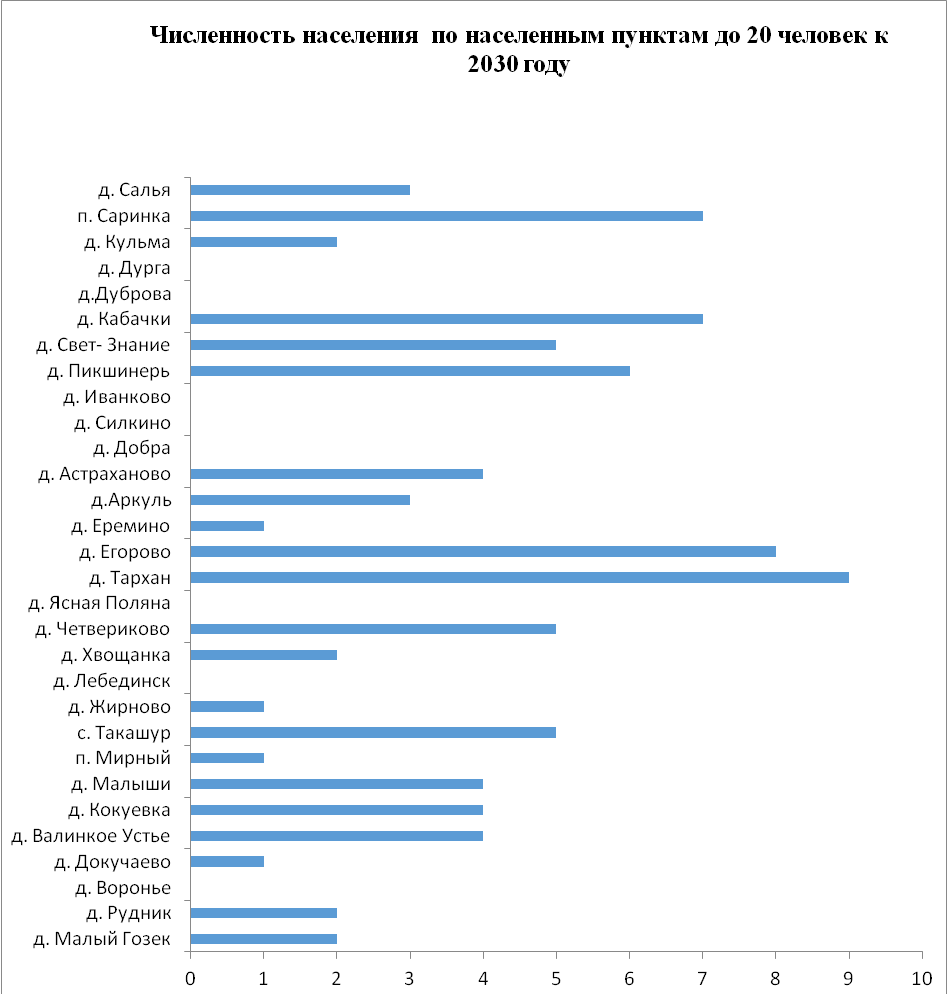 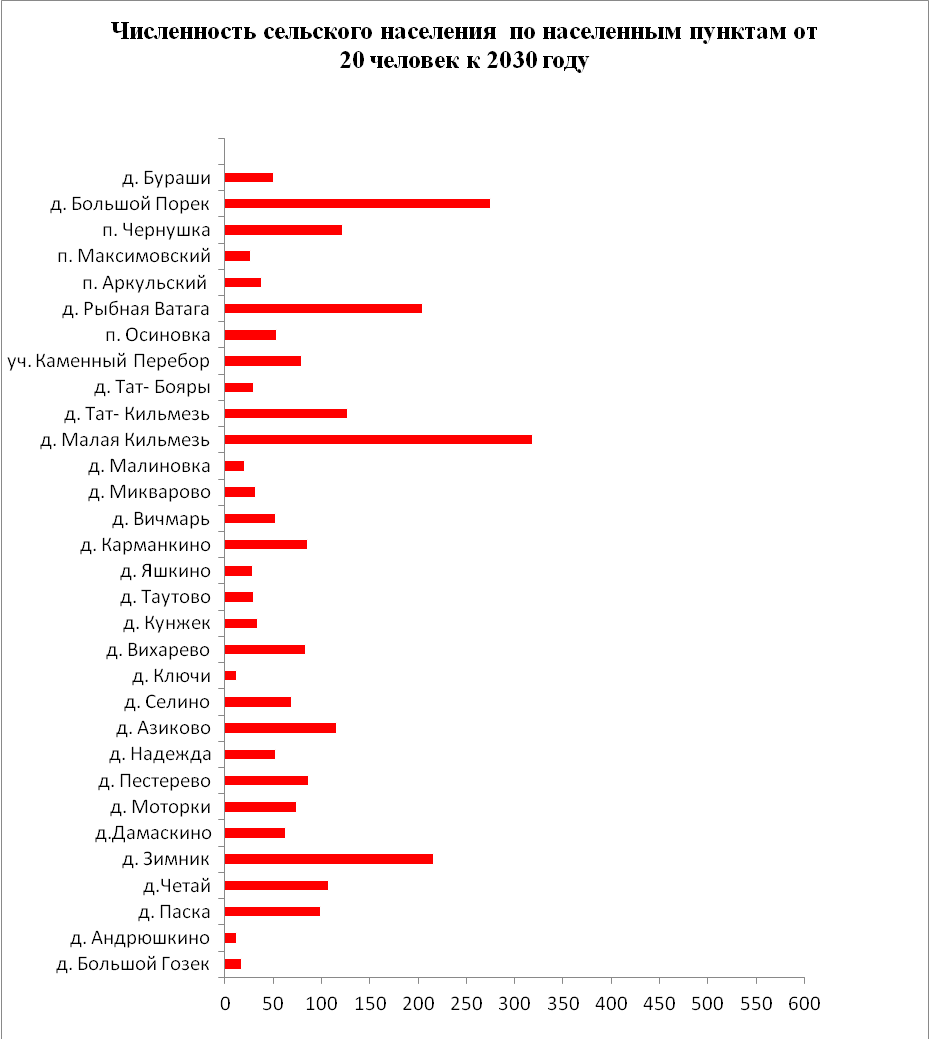 